«Об утверждении мест хранения материальных
носителей персональных данных»В целях обеспечения защиты персональных данных, обрабатываемых в информационной системе персональных данных _____________________________________________________________________________(Название организации)ПРИКАЗЫВАЮ:Утвердить помещение ____________________________________________________(№ помещения, адрес) в качестве места для хранения материальных носителей персональных данных.Ответственность за сохранность материальных носителей персональных данных возложить на ___________________________________________________________(ФИО,должность)Контроль за исполнением настоящего приказа оставляю за собой.С ПРИКАЗОМ №_______________ от « ____» __________2012 г. ознакомлен: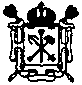 ПРАВИТЕЛЬСТВО САНКТ-ПЕТЕРБУРГАКОМИТЕТ ПО ОБРАЗОВАНИЮ____________________________________________________________________________________________________________________________________________________________________________ПРИКАЗ«____»__________ . №____________Директор __________________________________(подпись)_________________________(ФИО)____________________(подпись)_________________________(ФИО)